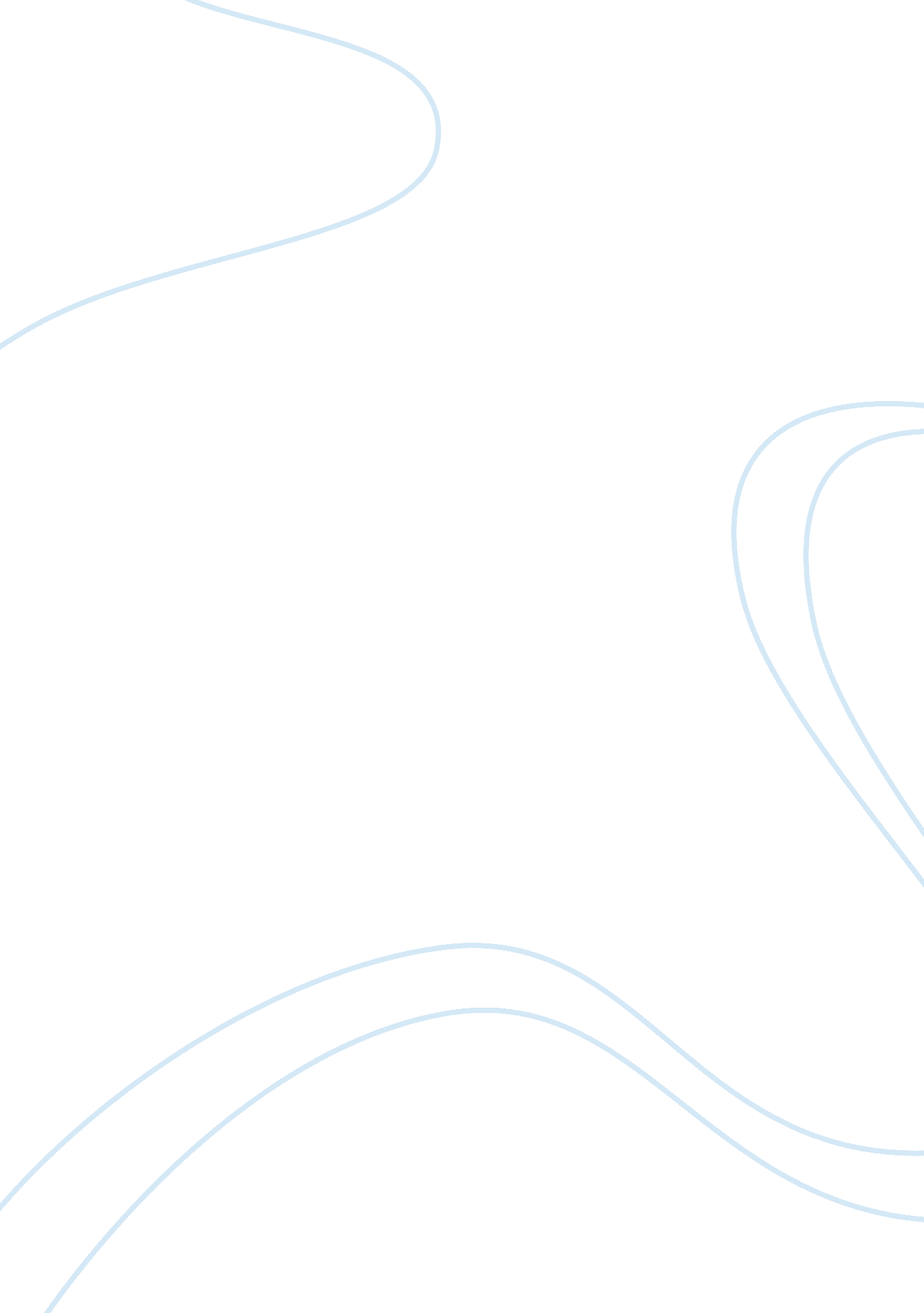 Swot analysis of red bullFood & Diet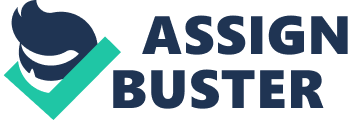 Red Bull is a caffeinated drink and it was built up in 1987 at Thailand, at that point it got prominent over the world. There are distinctive sorts of the Red Bull items, which are costly than its different rivals however it is as yet sold like hot cake in the market. Qualities Red Bull is effective in influencing its own particular classification to mark, which has solid and reliable prevalence of its items over the world. Red Bull has kept up solid and reliable limited time exercises and it likewise support some huge and prominent games exercises, which help to make the brand personality solid and it can expand the mindfulness and steadfastness of the purchasers. Red Bull has solid and sound wide geographic nearness to get positive and long haul development for the brand to improve offer of the items. It is equivalent to different caffeinated drinks in different world markets. The showcasing methodology of the organization is solid and it can be executed effectively. The organization has solid piece of the overall industry and it is outstanding as power savor the business sectors. The organization appreciates solid brand value. The publicizing efforts are extremely engaging for the customers. Shortcomings The organization neglects to give inventive items in market and it relies upon its sole item and it faces its rivals, who have number of items. The organization has little base of item, so they confront showcase vacillation in the class of vitality and games drink. If the clients need to change their taste, at that point it can diminish the piece of the pie of the organization. The organization has higher rates of its item than different organizations. The organization has short item portfolio. Openings Red Bull needs to embrace the inventive arrangement to expand their technique and get the piece of the overall industry of the item. The distributing procedure can expand the offer of the item and it can speak to the dedication for its dissemination arrange. Red Bull needs to extend their business and search for new developing markets to get great development of its item. The new generation of Red Bull can encourage in new markets and nations to get the retail cost at the focused level. The organization can keep or enhance its piece of the overall industry with the presentation of new kinds of its item. Dangers There is some news in media that Red Bull is hurtful for wellbeing. different organizations presented their caffeinated drinks at the financed rates. Advertising cost is high, which makes advancement of the items harder. Conclusion Red Bull is the notable drink, which is otherwise called caffeinated drink and it is well known in different nations. The organization has picked up prominence yet it neglected to present different items or even flavor to settle on it broadened decision of the items. The organization should consider the need of its assortment and they will give consideration on different items to present them and improve their business. The money related position of the brand is great and it can broaden its business effectively. 